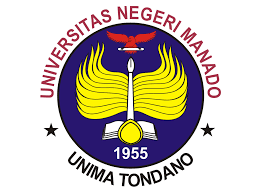 Module Description/Course SyllabiEnglish Education Study ProgrammeFaculty of  Languages and ArtsUniversitas Negeri ManadoCourse number and nameCourse number and nameMB4233557 KKN MB4233557 KKN Credits and contact hours/Number of ECTS credits allocatedCredits and contact hours/Number of ECTS credits allocated66Instructor’s and course coordinatorInstructor’s and course coordinator--Text book, title, author, and yearText book, title, author, and year--Other supplemental materialsOther supplemental materials--Specific course informationSpecific course informationBrief description of the content of the course (catalog description)Brief description of the content of the course (catalog description)KKN is a learning activity designed for students to apply their knowledge and technology in the mid of society for the welfare for society it self.KKN is a learning activity designed for students to apply their knowledge and technology in the mid of society for the welfare for society it self.Prerequisites Prerequisites 110 units completed110 units completedIndicate whether a required, elective, or selected elective course in the programIndicate whether a required, elective, or selected elective course in the programRequiredRequiredLevel of course unit (according to EQF: first cycle Bachelor, second cycle Master)Level of course unit (according to EQF: first cycle Bachelor, second cycle Master)First cycle Bachelor First cycle Bachelor Year of study when the course unit is delivered (if applicable)Year of study when the course unit is delivered (if applicable)Seventh Seventh Semester/trimester when the course unit is deliveredSemester/trimester when the course unit is deliveredSeventh Seventh Mode of delivery (face-to-face, distance learning)Mode of delivery (face-to-face, distance learning)Face to faceFace to faceSpecific outcomes of instruction, ex. The student will be able to explain the significance of current research about a particular topic.Specific outcomes of instruction, ex. The student will be able to explain the significance of current research about a particular topic.CPMKCPMKExplicitly indicate which of the student outcomesExplicitly indicate which of the student outcomesCPL (PI)CPL (PI)Brief list of topics to be coveredBrief list of topics to be covered--Recommended or required reading and other learning resources/toolsRecommended or required reading and other learning resources/tools--Planned learning activities and teaching methodsPlanned learning activities and teaching methodsSmall group discussion, PjBL, Case based MethodSmall group discussion, PjBL, Case based MethodLanguage of instructionLanguage of instructionEnglish and BahasaEnglish and BahasaAssessment methods and criteriaAssessment methods and criteriaPerformance Assessment:1.	Participation and activities in the learning process (attendance, lectures and practices) 30%2.	Completion of tasks 30%3.	Mid Term 20%4.	Final Term 20%Performance Assessment:1.	Participation and activities in the learning process (attendance, lectures and practices) 30%2.	Completion of tasks 30%3.	Mid Term 20%4.	Final Term 20%